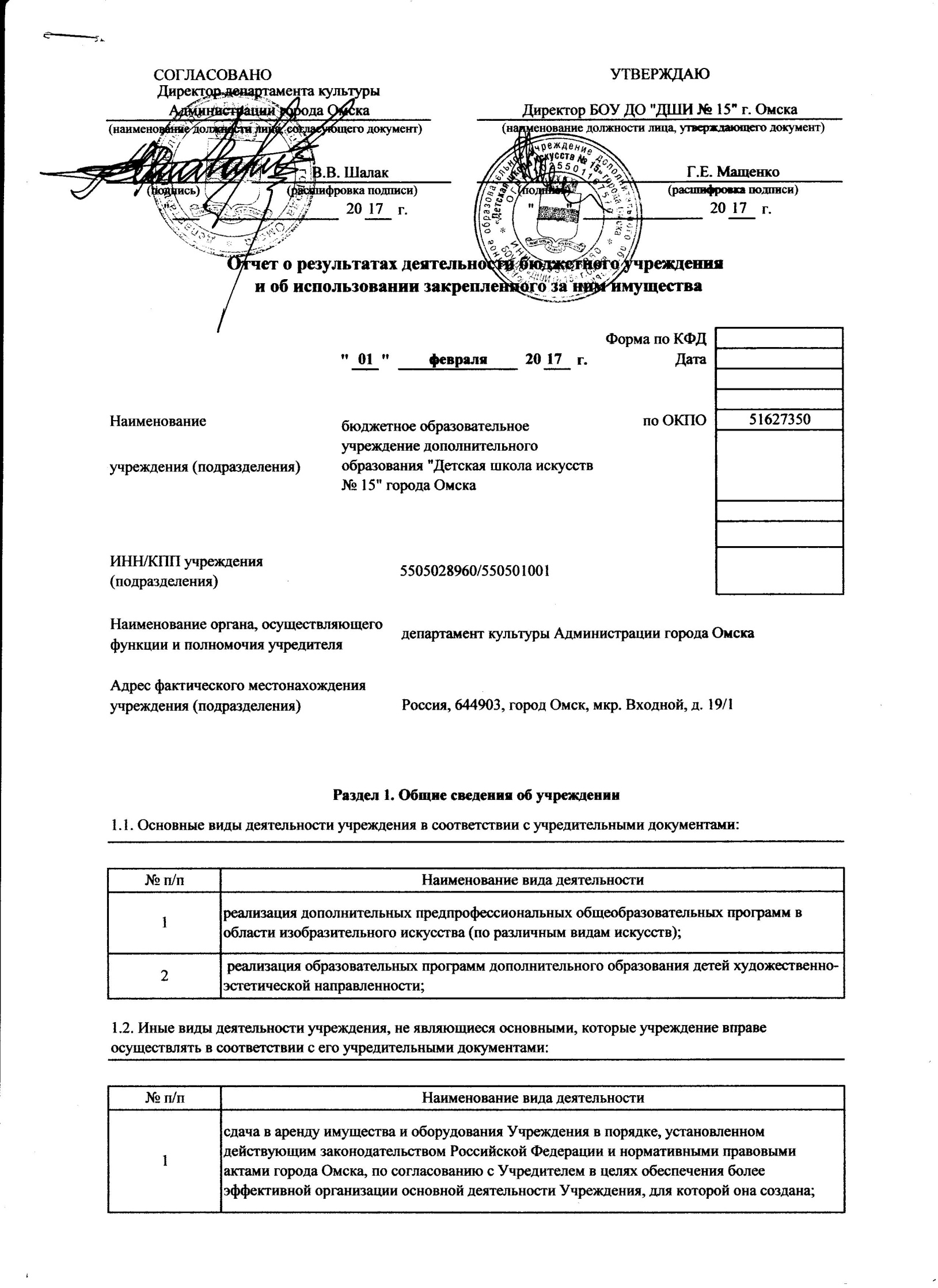 Перечень услуг (работ), оказываемых потребителям за плату/потребители услуг: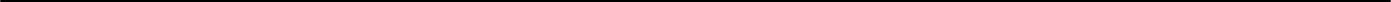 Перечень разрешительных документов, на основании которых учреждение осуществляет деятельность:Сведения о численности и средней заработной плате работников учреждения:Раздел 2. Результат деятельности учрежденияБалансовая (остаточная) стоимость нефинансовых активов учреждения:0.12%0.00%Сумма выставленных требований в возмещение ущерба:Дебиторская задолженность учрежденияКредиторская задолженность учреждения:681.44%697.39%18.84%Суммы доходов, полученных учреждением от оказания платных услуг (выполнения работ):Цены (тарифы) на платные услуги (работы), оказываемые потребителям:Общее количество потребителей, воспользовавшихся услугами (работами) учреждения:Показатели по поступлениям и выплатам учреждения:971,966.83-Раздел 3. Об использовании имущества, закрепленного за учреждением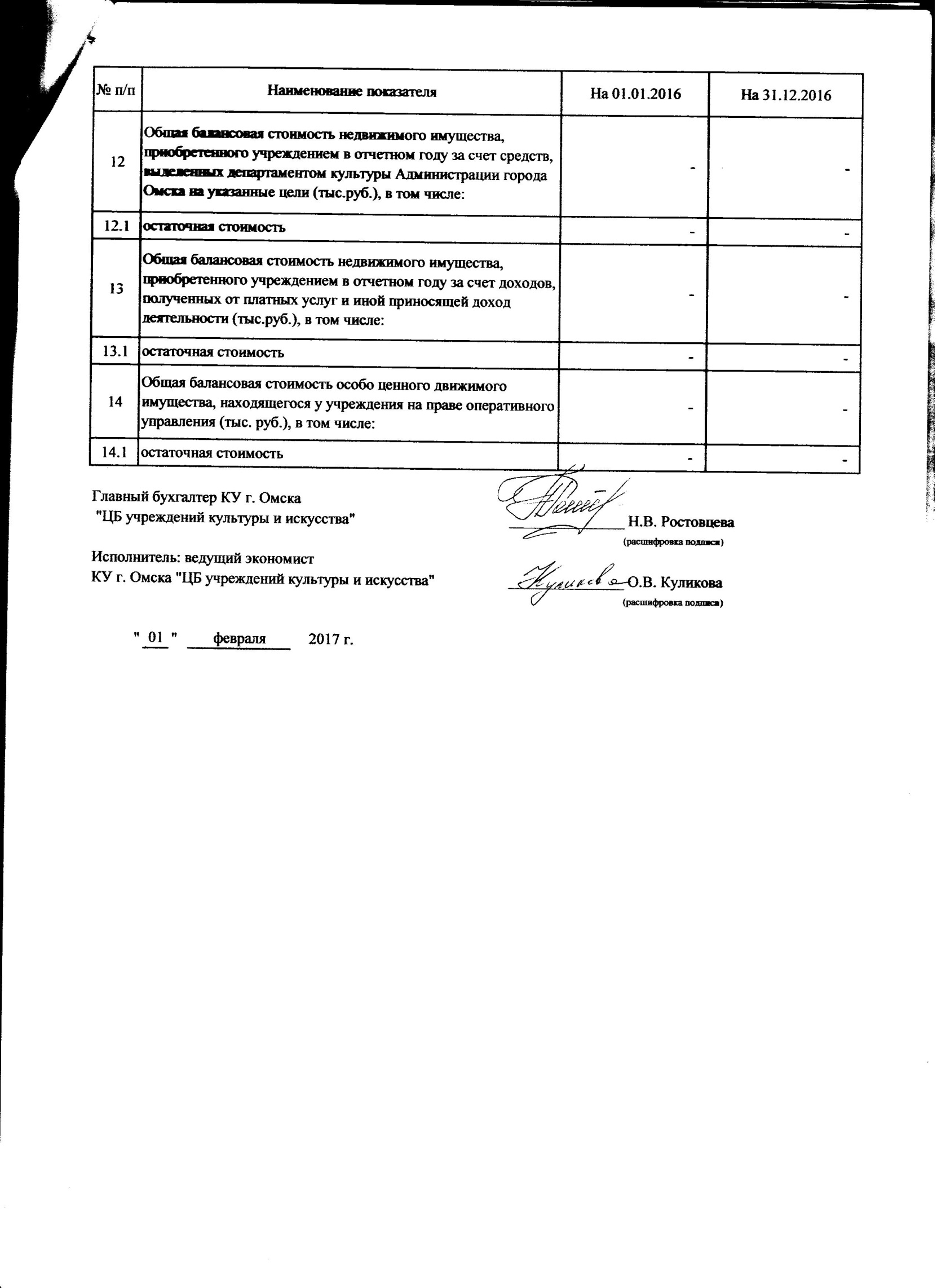 2настройка и прокат музыкальных инструментов.№ п/пНаименование услуги (работы)Потребители услуги (работы)1подготовка к обучению в детской школе искусств;граждане2углубленное изучение отдельных предметов;граждане3обучение по отдельным предметам и дисциплинам;граждане4реализация программ раннего эстетического развития;граждане5изучение профильных дисциплин сверх часов и сверх программы по данной дисциплине, предусмотренной учебным планом;граждане6репетиторство с обучающимися другого образовательного учреждения;граждане7обучение по дополнительным образовательным программам;граждане8проведение занятий с обучающимися по индивидуальным образовательным программам без ограничения возраста и срока обучения;граждане9оказание концертмейстерских и методических услуг, консультирование;организация лекций-концертов, массовых музыкальных праздников и других учебно- методических мероприятий (семинары, открытые уроки, учеба, стажировка преподавателей других школ);граждане10организация концертов, мастер-классов;граждане11создание различных студий, групп, факультативов по обучению и приобщению детей и взрослых к знанию мировой культуры, музыки (включая обучение игре на музыкальных инструментах), театра, хореографии, живописи, графики, скульптуры, народных промыслов и т.д.;граждане12организация фестивалей, конкурсов, выставок, концертов и иных форм публичного показа результатов творческой деятельности;граждане13подготовка, тиражирование и реализация информационно-справочных изданий, методических пособий, нотных материалов, видеоматериалов и фонограмм, связанных с деятельностью Учреждения;граждане14другие услуги, находящиеся за рамками соответствующих образовательных программ и федеральных государственных требований, не противоречащие закону;граждане№ п/пНаименование разрешительного документаНомер документаДата выдачи документаСрок действия документа1Устав (ред. 6)б/н09.09.2014 г.2Приказ о назначении директора129-л05.08.1993 г.3Лицензия292-п08.10.2014 г.4Свидетельство о внесении записи в единый государственный реестр юридических лиц (ОГРН)серия 55 № 00138766124.09.2002 г.5Свидетельство о постановке на учет российской организации в налоговом органе (ИНН)серия 55 № 00379885321.09.1999 г.№ п/пНаименование показателяНа 01.01.2016На 01.01.2017Причины изменений1Количество штатных единиц учреждения34.1133.56Изменение педагогической нагрузки2Списочная численность работников учреждения17173Число работников, имеющих высшее профессиональное образование10104Число работников, имеющих среднее специальное образование445Число работников, имеющих прочее образование336Среднемесячная заработная плата всех работников учреждениях16,713.067Среднемесячная заработная плата работников, относимых к основному персоналух22,780.85№ п/пНаименование показателяНа 01.01.2017(отчетный год)На 01.01.2016(предыдущий отчетному году)Изменение1Общая сумма выставленных требований в возмещение ущерба по недостачам и хищениям материальных ценностей, денежных средств, а также от порчи материальных ценностей000№ п/пНаименование показателяНа 01.01.2017(отчетный год)На 01.01.2016(предыдущий отчетному году)Изменение1Дебиторская задолженность по доходам--	18.0018.002Дебиторская задолженность по выданным авансам, полученным за счет средств бюджета, всего (п.2.1+п.2.2+п.2.3+п.2.4+п.2.5+п.2.6+п.2.7+п.2.8+п.2.9+п.2.10), в том числе:---2.1по выданным авансам на услуги связи2.2по выданным авансам на транспортные услуги2.3по выданным авансам на коммунальные услуги-2.4по выданным авансам на услуги по содержанию имущества2.5по выданным авансам на прочие услуги2.6по выданным авансам на приобретение основных средств2.7по выданным авансам на приобретение нематериальных активов2.8по выданным авансам на приобретение непроизведенных активов2.9по выданным авансам на приобретение материальных запасов2.10по выданным авансам на прочие расходы3Дебиторская задолженность по выданным авансам за счет доходов, полученных от платной и иной приносящей доход деятельности, всего (п.3.1+п.3.2+п.3.3+п.3.4+ п.3.5+п.3.6+п.3.7+п.3.8+п.3.9+п.3.10), в томчисле:7,033.00900.006,133.003.1по выданным авансам на услуги связи3.2по выданным авансам на транспортные услуги1,140.00900.003.3по выданным авансам на коммунальные услуги3.4по выданным авансам на услуги по содержанию имущества3.5по выданным авансам на прочие услуги3.6по выданным авансам на приобретение основных средств3.7по выданным авансам на приобретение нематериальных активов3.8по выданным авансам на приобретение непроизведенных активов3.9по выданным авансам на приобретение материальных запасов3.10по выданным авансам на прочие расходы5,893.004Дебиторская задолженность, нереальная к взысканию5Причины образования дебиторской задолженности, нереальной к взысканию1.6.1кредиторская задолженность по увеличению стоимости ценных бумаг, кроме акций и иных форм участия в капитале5201.6.2кредиторская задолженность по увеличению стоимости акций и иных форм участия в капитале5301.7кредиторская задолженность по прочим расходам (в. т.ч. по платежам в бюджет)290-1.8кредиторская задолженность по иным выплатам, не запрещенным законодательством Российской Федерации1.9Просроченная кредиторская задолженность, в том числе:1.9.1просроченная кредиторская задолженность по расчетам за счет средств бюджета1.9.2просроченная кредиторская задолженность по расчетам за счет доходов, полученных от платной и иной приносящей доход деятельности1.10Причины образования просроченной кредиторской задолженности№ п/пНаименование показателяНа 01.01.2017(отчетный год)На 01.01.2016(предыдущий отчетному году)Изменение1Поступления от оказания учреждением услуг (выполнения работ), предоставление которых для физических и юридических лиц осуществляется в рамках основных видов деятельности на платной основе498,189.00346,301.00151,888.002Поступления от иной приносящей доход деятельности473,777.83406,873.1566,904.68Итого:Итого:971,966.83753,174.15218,792.68Наименование услугиТариф, руб."Раннее эстетическое развитие"600.00"Художественное творчество"880.00"Хореографическое творчество"880.00"Вокальное исполнительство"1,200.00"Музыкальное исполнительство"1,120.00№ п/пНаименование показателяЗначение показателя1Общее количество потребителей, воспользовавшихся услугами (работами) учреждения, чел., в том числе:2851.1количество потребителей, воспользовавшихся платными услугами (работами) учреждения, чел.782Количество жалоб потребителей и принятые по результатам их рассмотрения меры-№ п/пНаименование  показателяНа 01.01.2016На 31.12.20161Общая балансовая стоимость недвижимого имущества учреждения на праве оперативного управления (тыс. руб.), в том числе:5,343.485,343.481.1остаточная  стоимость3,816.833,639.312Общая балансовая стоимость недвижимого имущества учреждения на праве оперативного управления и переданного в аренду(тыс. руб.), в том числе:2.1остаточная  стоимость-3Общая балансовая стоимость недвижимого имущества учреждения на праве оперативного управления и переданного в безвозмездное пользование (тыс. руб.), в том числе:3.1остаточная  стоимость4Общая балансовая стоимость движимого имущества учреждения на праве оперативного управления (тыс. руб.), в том числе:844.25844.254.1остаточная  стоимость--5Общая балансовая стоимость движимого имущества учреждения на праве оперативного управления и переданного в аренду(тыс. руб.), в том числе:--5.1остаточная  стоимость--6Общая балансовая стоимость движимого имущества учреждения на праве оперативного управления и переданного в безвозмездное пользование (тыс. руб.), в том числе:--6.1остаточная  стоимость--7Общая площадь объектов недвижимого имущества, находящегося у учреждения на праве оперативного управления (м2)653.40653.40